    Données d’exercice de la 4e année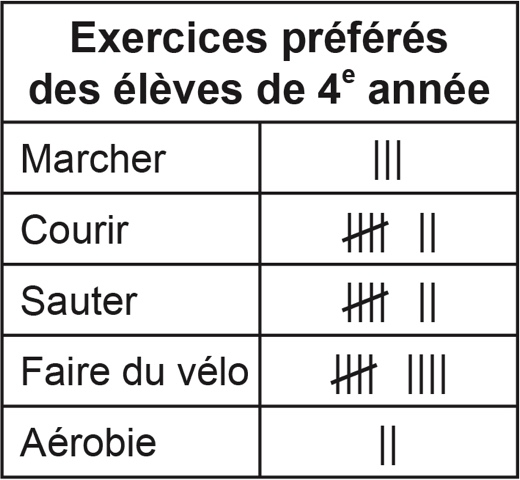 Nombre de minutes d’exercice en 1 jour des élèves de 4e année 9, 25, 30, 20, 44, 60, 81, 65, 32, 55, 55, 54, 24, 38, 70, 75, 5, 15, 
40, 55, 18, 62, 66, 38, 42, 55, 22, 52Nombre de respirations par minute de quatre élèves de 4e annéeNombre de respirations par minute de quatre élèves de 4e annéeNombre de respirations par minute de quatre élèves de 4e annéeNombre de respirations par minute de quatre élèves de 4e annéeÉlèveAvant l’exerciceDurant l’exerciceAprès l’exerciceLamont184230Abigail296046Aleena245244Lenny245043